Российская Федерация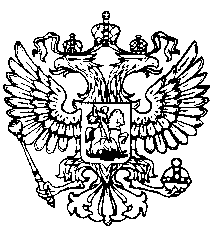 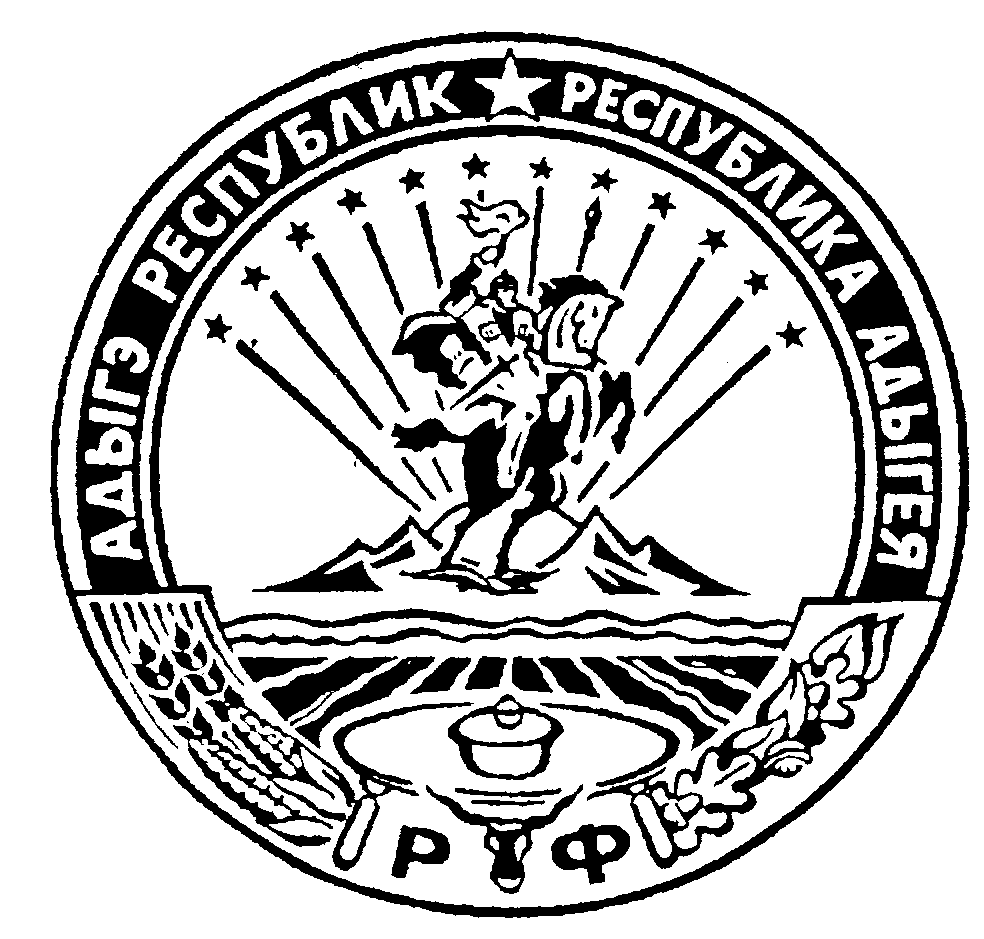 Республика АдыгеяСовет народных депутатовмуниципального образования«Ходзинское сельское поселение»Р Е Ш Е Н И ЕСовета народных депутатов муниципального образования«Ходзинское сельское поселение»от «02»  декабря  2019г.                        №68                                 а. ХодзьО передаче полномочий по осуществлению внешнего муниципального финансового контроля на 2020   На основании п.4 ст. 15 Федерального закона №131-ФЗ «Об общих принципах организации местного самоуправления в Российской Федерации»,  в соответствии с частью 11 статьи 3 Федерального закона от 07 февраля 2011года №6-ФЗ «Об общих принципах организации и деятельности контрольно-счетных органов субъектов Российской Федерации и муниципальных образований» в соответствии с Уставом муниципального образования «Ходзинское  сельское поселение», Совет народных депутатов муниципального образования «Ходзинское сельское поселение»Р Е Ш И Л:1. Передать Совету народных депутатов муниципального образования «Кошехабльский район» полномочия по осуществлению внешнего муниципального финансового контроля на 2002год, включая в себя:   1) Контроль за использованием бюджета сельского поселения;   2) экспертиза проектов бюджета сельского поселения;   3) Внешняя проверка годового отчета об исполнении бюджета сельского поселения;   4) Организация и осуществление контроля за законностью, результативностью (эффективностью и экономичностью) использхования средств бюджета сельского поселения, а также средств, получаемых бюджетом сельского поселения из иных источников, предусмотренных законодательством Российской Федерации;2. Направить Решение в Совет народных депутатов муниципального образования «Кошехабльский район».3. Совету народных депутатов муниципального образования «Ходзинское сельское поселение» заключить соглашение с Советом народных депутатов муниципального образования «Кошехабльский район» по передаче полномочий указанных в пункте1 настоящего Решения.4. Настоящее решение вступает в силу с момента его опубликования и распространяет свое действие на правоотношения, возникшие в части принятия полномочий по внешнему муниципальному финансовому контролю с 01.01.2020. Глава МО «Ходзинское сельское поселение»                                          Тлостнаков Р.М.